開催日時：令和５年１０月２２日（日）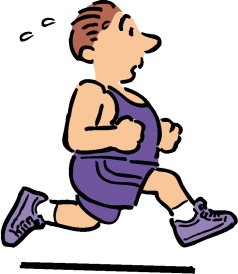 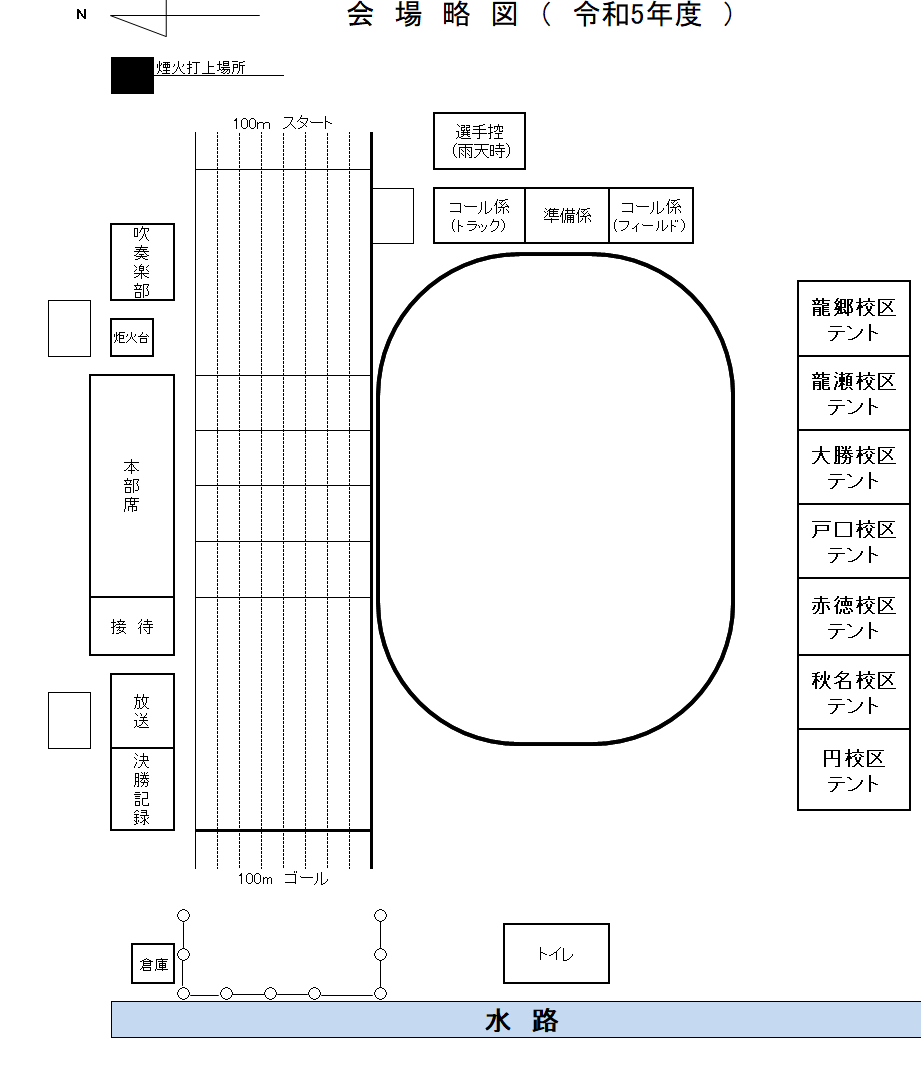 